Załącznik nr 1do Umowy nr ZTM.DU.3310.11.2023z dnia ……..…… 2023 r.Opis i charakterystyka bileterek podlegających sprzedażyOpis bileterki KF-3000-A/1EDo sprzedaży przeznaczonych jest 180 urządzeń KF-3000-A/1E.KF-3000-A/1E jest urządzeniem przeznaczonym głównie do zastosowań w pojazdach komunikacji miejskiej jako kasa do wydawania biletów (bileterka). Urządzenie spełnia aktualne wymogi Ministerstwa Finansów, co potwierdza otrzymany przez nas certyfikat. Bileterka została zaprojektowana tak, aby jej montaż i obsługa w pojazdach były proste i wygodne. Estetycznie wykonany panel czołowy posiada 5 klawiszy szybkiej sprzedaży biletów, co w połączeniu z dodatkowym przyciskiem funkcyjnym pozwala na szybki wybór jednego z dziesięciu najczęściej wydawanych biletów. Bileterka drukuje równocześnie paragon (bilet) i kopię - każde na oddzielnej rolce papieru termicznego. W pamięci urządzenia można zdefiniować 200 różnych typów biletów podzielonych na 30 grup. Użytkownik może wykonać różnego rodzaju raporty (obligatoryjne i informacyjne): dobowe, okresowe, miesięczne oraz statystyczne, które w efekcie pozwolą na szczegółową analizę sprzedaży. Bileterka zasilana może być napięciem w granicach 10V do 38V co umożliwia jej stosowanie w każdym typie pojazdu z instalacją 12V lub 24V. Urządzenie jest zaprojektowane i przebadane zgodnie z wymaganiami Ministerstwa Finansów dla prawidłowej pracy w temperaturze od -20°C.Bileterka jest urządzeniem wielowalutowym z możliwością zaprogramowania dowolnej waluty w jakiej moduł fiskalny będzie rejestrował sprzedaż (gotowa na eurofiskalizację).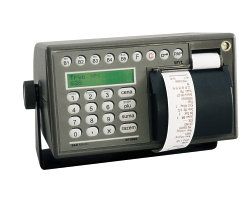 Autobusowa bileterka KF-3000-A/1EParametry bileterki KF-3000-A/1EUrządzenia użytkowane były od roku 2014 w ramach projektu PEKA przez operatorów Aglomeracji Poznańskiej i przez nich były rejestrowane w urzędzie skarbowym. Urządzenia przekazane zostały przez ZTM w użytkowanie na zasadach porozumień Miasta Poznań z poszczególnymi Gminami 
w ramach projektu PEKA.Po wycofaniu bileterek z użytkowania, zostały one poddane stosownym procedurom wyrejestrowania wynikającym z wymogów Urzędu Skarbowego i obecnie mogą podlegać dalszemu wykorzystaniu jednak bez możliwości ponownej certyfikacji.  PARAMETRY URZĄDZENIAPARAMETRY URZĄDZENIAZnamionowe napięcie zasilania24VNapięcie zasilania10 ÷ 38 VPobór mocy3WPobór mocy podczas wydruku20WZakres temperatury pracy-20°C ÷ +70°CWYMIARYWYMIARYWymiary gabarytowe186 x 106 x 73 mmMasa1,6kg